Муниципальное автономное дошкольное образовательное учреждение г. Мурманска №118Проект « 9 мая - День Победы!» (старшая логопедическая группа)2019 г.ПАСПОРТ ПРОЕКТААктуальность проектаВ вашей семье и под вашим руководством 
растет будущий гражданин. Все, что совершается
в стране, через вашу душу и вашу мысль должно
приходить к детям.
А. С. МакаренкоПатриотизм — сложное и высокое человеческое чувство, оно так многогранно по своему содержанию, что неопределимо несколькими словами. Это и любовь к родным и близким людям, и к малой Родине, и гордость за свой народ. Поэтому патриотическое воспитание неотъемлемо связано с ознакомлением окружающего нас мира.Один из наиболее эффективных методов патриотического воспитания — проектная деятельность, позволяющая создать естественную ситуацию общения и практического взаимодействия детей и взрослых. Реализация проекта «9 мая - День Победы!» позволила задействовать различные виды детской деятельности. Проект подразумевал единение детей и взрослых, поэтому полноправными участниками стали и родители.                                        Этапы реализации проекта                                               1этап 1. Выявление первоначальных знаний детей о войне, о празднике победы.2.Информация для  родителей о предстоящем проекте.3.Подбор литературы, презентаций, фотографий, плакатов.                                                2этап 1.Проведение НОД, бесед о ВОВ.2.Привлечение родителей к участию в проекте.3.Организация сюжетно - ролевых, дидактических и подвижных игр.                                               3этап 1. Организация конкурса к  выставке работ ко Дню Победы (совместная работа детей и родителей).2.  Возложение цветов к памятным местам.3. Литературно-музыкальный досуг «9 Мая».Заключение: В ходе проведенных  мероприятий, посвященных дню Победы, дети научились ориентироваться в истории нашей страны, у детей сформировались такие понятия, как ветераны, оборона, захватчики, фашисты, фашистская Германия; сформировалось чувство гордости за свой народ и его боевые заслуги; уважение к защитникам Отечества, ветеранам Великой Отечественной войны.                                       Содержание проекта:Модель реализации проектаПриложение №1Конспекты по теме проекта.Занятие «Великая Отечественная война: лица победы, дети войны».Цель: Познакомить детей с героями войны, совершившими подвиги ради жизни других людей, воспитывать уважительное и благодарное отношение к воинам - героям.Оборудование: портреты героев ВОВ, детей войны, страницы альбома «Солдаты Победы».                                                      Ход ОД.Воспитатель: Война - самое страшное событие в истории человечества. Потоками крови и слез была омыта наша многострадальная земля  в тяжелые дни Великой отечественной. Вся страна поднялась на борьбу с фашистами.Давайте послушаем сообщения старших ребят о героях той страшной войны (о И. Н. Кожедубе, А. П. Маресьеве, А.М. Матросове). Воспитатель: А я вам расскажу о детях, которые наряду с взрослыми несли все тяготы войны. Подростки работали на заводах и фабриках, встав за станки вместо ушедших на фронт взрослых. Были случаи, когда из-за малого роста подростки не доставали до станков и им ставили под ноги скамеечки. Они знали, что своей работой помогают отцам и братьям на фронте.Там, где прежде изготавливали оловянных солдатиков и игрушечные пистолеты, теперь мастерили запалы к ручным гранатам, цветные сигнальные ракеты, дымовые шашки.Дети хотели хоть чем-то помочь бойцам. Школьницы вязали для бойцов тёплые носки и варежки, шили и вышивали кисеты - красивые маленькие мешочки, в которых солдаты хранили табак.Приходили они и в госпитали, где лежали раненые бойцы, ухаживали за солдатами, писали письма их родным, устраивали концерты в госпиталях.Помогали школьники и почтальонам. В почтовых отделениях накопилось много не разобранных писем, в том числе и от фронтовиков. Как их ждали матери, сестры, жёны и дети бойцов! Ребята стали разбирать письма и носить их по домам.Но среди детей были и те, кто плечом к плечу со взрослыми воевал на фронтах и в партизанских отрядах. Послушайте рассказы о детях, почти ваших сверстниках. Подвиги всех детей и взрослых не будут забыты никогда.О них, и о героях войны сложено немало стихов. «Реквием» Р. РождественскийПомните! Через века, через года, — О тех, кто уже не придёт никогда, — помните!Не плачьте! В горле сдержите стоны. Памяти павших будьте достойны!Вечно достойны!...Люди, покуда, сердца стучатся,— помните!Какою ценой завоёвано счастье, — Пожалуйста, помните! Нарисуйте, как вы представляете детей - героев войны.Занятие «Земляки - фронтовики».Цель: Познакомить детей с ветеранами ВОВ, которые проживали и проживают в нашем городе, воспитывать чувство сострадания и уважения к пожилым людям.Оборудование: альбом «Солдаты Победы», о земляках - героях войны.Ход ОД.Воспитатель: Ребята, эти люди жили и живут в нашем городе, они так же, как и другие русские люди защищали нашу Россию от врагов.Давайте посмотрим, какие медали и ордена сверкают на их груди.Послушайте, что вам расскажут ребята о некоторых из этих людей, (сообщения старших детей)Воспитатель: А я вам хочу рассказать о своем соседе, он тоже участвовал в событиях ВОВ. Каждый год 9 мая я и мои дети поздравляем его с Днем Победы.Может быть рядом с вами живут тоже ветераны ВОВ?(слушаем рассказы детей)А может быть у вас есть дедушки и бабушки, которые тоже воевали на войне?Давайте посмотрим рисунки школьников нашего города о Великой Отечественной войне, а я вам прочитаю рассказы, которые они написали о своих дедушках и бабушках.Предлагаю старшим детям по фотографии нарисовать портреты наших земляков - фронтовиков, чтобы устроить выставку для родителей.Занятие «Символы Победы - ордена, медали и знамена».Цель: Познакомить детей с боевыми наградами, которыми награждали воинов во время Великой Отечественной войны, со знаменем Победы, которое водрузили над Рейхстагом; воспитывать уважение к ратным подвигам бойцов и командиров, гордость за свой народ, любовь к Родине.Оборудование: сборник рассказов «Дети — герои Великой Отечественной войны»; стенд с фотографиями орденов и медалей; изображение Знамени Победы, наглядно-дидактическое пособие «Великая Отечественная война в произведениях художников» (издательство «Мозаика-Синтез»), репродукции картин О. Пономаренко «Победа», В. Богаткина «Штурм Рейхстага», музыкальные записи песен времен Великой Отечественной войны.                                                           Ход ОД.В начале занятия слушаем фрагмент песни «День Победы» (музыка Д. Тухманова).Воспитатель: О каком празднике говорится в этой песне? (Этот праздник называется День Победы.) Что это была за победа? (Это была победа в войне.)Как называют эту войну? (Эту войну называют «Великой Отечественной».)Как вы думаете, что означает слово «отечество»? (Страна, в которой мы родились и живем. Страна наших родителей — отцов и матерей и наших предков. Наша родина — Россия.)Воспитатель: Дети, скоро наша страна будет отмечать праздник Победы. В этот день на улицах города можно встретить ветеранов — воинов той далекой войны. Майский праздник — День Победы — Отмечает вся страна. Надевают наши деды. Боевые ордена. Сегодня мы увидим награды - ордена и медали, которыми награждали воинов в годы Великой Отечественной войны. (Рассматривание фотографий с орденами.)Воспитатель: Четыре с половиной года длилась Великая Отечественная война.Много бед и горя она принесла русским людям — в руины превратились многие города и села, погибли тысячи людей. Защищая свою Родину, солдаты и командиры сражались, не жалея жизни.Воспитатель: Как вы думаете, за что воин мог получить орден или медаль?В первые годы войны бойцы и командиры награждались орденами Красного Знамени, Красной Звезды, медалями «За отвагу», «За боевые заслуги». (Рассматривают иллюстрации.) В ходе боев требовалось выделять подвиги бойцов, отмечать искусство военачальников. Тогда были утверждены ордена Отечественной войны, Суворова, Кутузова, Александра Невского и др.Для доблестных защитников городов-героев были изготовлены специальные медали «За оборону Ленинграда», «За оборону Севастополя», «За оборону Москвы».Даже дети награждались орденами и медалями (фотографии детей).Воспитатель: Ребята, а как вы думаете, награды вручались только на фронте? А те люди, которые работали в тылу, тоже совершали подвиги? Были ли женщины-героини среди защитников Отечества? Сегодня мы с вами многое узнали о наградах, которыми в годы Великой Отечественной войны отмечали героев. Память об этих людях мы сохраним навсегда.Чтобы сохранить память о героях войны, в городах и поселках установлены памятники, у Кремлевской стены в столице нашей Родины городе-герое Москве у могилы Неизвестного солдата горит Вечный огонь. Это — огонь нашей памяти, символ того, что мы помним о тех событиях. Есть еще один очень важный символ — это Знамя Победы.Воспитатель: Давайте рассмотрим изображение Знамени Победы .Какого цвета знамя Победы? (Знамя Победы красного цвета.)Что изображено на знамени? (На Знамени Победы изображены: звезда, серп и молот, надписи.)В те времена наша страна Россия была частью государства, которое называлось Союз Советских Социалистических Республик. Государственный флаг Советского Союза был красного цвета с золотой звездой и золотыми серпом и молотом. Серп и молот — это символы труда и трудящихся, тех, кто работает на фабриках и заводах, выращивает хлеб, звезда — символ защитников Отечества. Эти символы изображены и на Знамени Победы, только нанесены они на полотнище белой краской. Надписи на Знамени Победы говорят о том, какому военному подразделению принадлежало это знамя.События, связанные со Знаменем Победы, происходили в самом конце Великой Отечественной войны. А до этого в тяжелых сражениях советские войска освободили свою Родину от жестоких захватчиков. Освободили они и многие другие страны: Польшу, Чехословакию, Венгрию, Австрию, и наконец, штурмом взяли столицу фашистской Германии — город Берлин.В центре города бои развернулись за каждый дом, за каждую улицу. Особенно тяжелым был штурм здания фашистского правительства — Рейхстага. Чтобы преодолеть упорное сопротивление фашистов, приходилось сражаться за каждый этаж, за каждую комнату. И вот, наконец, штурмовые группы советских солдат поднялись на крышу. Знамя Победы развевалось над Берлином — это означало, что война окончена, завоевана долгожданная победа. Затем Знамя Победы перевезли в Москву для участия в Параде Победы.Предлагаю нарисовать Знамя Победы.Беседа « История георгиевской ленточки».Цель: Познакомить детей с новым символом Дня Победы, рассказать об истории возникновения георгиевской ленточки, воспитывать интерес и уважение к историческому прошлому своей Родины.Оборудование: георгиевские ленточки по количеству детей, иллюстрации с орденами Славы, историческими событиями России.Ход ОДРаздаю детям ленточки, некоторое время рассматриваем, ощупываем ленточки.Воспитатель: Ребята, а что за ленточка у вас сейчас в руках? Какие цвета есть на ленточке, как вы думаете, что они обозначают?Воспитатель: Черный цвет обозначает цвет пороха, а желтый - цвет огня. А называется она георгиевской, потому что на нее прикреплялся орден Георгия. Орден Георгия был учрежден в 1769 году. Он давался только за конкретные подвиги в военное время "тем, кои... отличили себя особливым каким мужественным поступком или подали мудрые и для нашей воинской службы полезные советы". Это была исключительная воинская награда. Георгиевская лента присваивалась также некоторым знакам отличия, жалуемым воинским частям, - Георгиевским серебряным трубам, знаменам, штандартам и т.д. многие боевые награды носились на Георгиевской ленте, или она составляла часть ленты. В годы Великой Отечественной войны, продолжая боевые традиции русской армии, 8 ноября 1943 года был учрежден орден Славы трех степеней. Его статут так же, как и желто-черная расцветка ленты, напоминали о Георгиевском кресте. Затем георгиевская лента, подтверждая традиционные цвета российской воинской доблести, украсила многие солдатские и современные российские наградные медали и знаки (рассматриваем ордена Славы).Воспитатель: Где вы видели такие георгиевские ленты, как вы думаете, почему они там находились? В канун празднования Дня Победы каждый человек надевает себе на одежду, руку, сумку или антенну автомобиля Георгиевскую ленточку в знак памяти о героическом прошлом, выражая уважение к ветеранам, отдавая дань памяти павшим на поле боя, благодарность людям, отдавшим всё для фронта в годы Великой отечественной войны. Воспитатель: А вы хотите носить на своей одежде такие ленточки, почему? Вы можете взять эти ленточки и повесить себе на одежду в честь памяти о погибших и победивших в Великой Отечественной войне!Неугасима память поколения Войны не хотим мы нигде, никогда,И память тех, кого так свято чтим, Пусть мир будет в мире везде иДавайте, люди, встанем на мгновенье всегда!И в скорби постоим и помолчим.Комплексное занятие «Этот День Победы!»Цель: Закрепить знания детей о событиях ВОВ. Воспитывать умение выражать уважение к ветеранам, благодарность людям, отдавшим все для фронта.Оборудование: иллюстрации с событиями ВОВ, георгиевская ленточка, фотографии по теме «изготовление георгиевской ленточки», плакат «День Победы».Ход ОД.Воспитатель: Ребята, как вы думаете, зачем мы достали этот плакат? Почему наша страна каждый год отмечает этот праздник? Почему на плакате нарисована георгиевская ленточка, что она обозначает?Воспитатель: Вы уже знаете, что с 2005 года в нашей стране проводится акция «Георгиевская ленточка»? Как вы думаете, зачем?Воспитатель: Да, в акции «Георгиевская ленточка» принимают участие жители многих стран мира. «Георгиевская ленточка» стала традицией и неотъемлемой частью празднования Дня Победы. Ленты стали символом общенародного уважения к воинам-победителям, Великой Победы, Великого Подвига, знаком примирения и объединения поколений. Этот символ — выражение нашего уважения к ветеранам, дань памяти павшим на поле боя, благодарность людям, отдавшим все для фронта. Всем тем, благодаря кому мы победили в 1945 году. Не допускается использование в акции оригинальных наградных Георгиевских или Гвардейских лент. «Георгиевская ленточка» — символ, а не награда.«Георгиевская ленточка» не может быть объектом купли-продажи.«Георгиевская ленточка» распространяется бесплатно.«Георгиевская ленточка» имеет одну или две надписи: «www.9may.ru» и название города/государства, где произведена ленточка. Другие надписи на ленточке не допускаются.Воспитатель: А вы хотите узнать, как изготавливают георгиевские ленточки? Материалом для изготовления Георгиевской Ленточки служит окрашенный в массе полиэстер сатинового плетения. После процесса двухсторонней печати рулоны Георгиевской ленты подвергаются термической обработке для повышения стойкости краски к воздействию атмосферных явлений. Напечатанные и порезанные на штуки Георгиевские ленты, собираются в стопку, по 250 штук (другое количество - по предварительному заказу), а затем упаковываются в полиэтиленовую пленку (показываю иллюстрации). Воспитатель: Мы сегодня с вами тоже для нашего праздника попробуем изготовить такие ленточки из ткани, а потом вы сможете подарить их своим близким или ветеранам (изготовление ленточки)Дидактические и подвижные игры.Дидактическая игра «Назови пословицу»Цель: закрепить знание детьми пословиц о солдатах, военном долге, о Родине, воспитывать интерес к русскому фольклору.Каждый ребенок, к которому в руки попадает мяч, вспоминает и проговаривает пословицу о смелости, силе, отваге, объясняет ее значение.«Сам погибай, а товарища выручай», «С родной земли — умри, не сходи», «За край свой насмерть стой», «За правое дело стой смело», «Жить - Родине служить», «Счастье Родины - дороже жизни», «Не тот герой, кто награду ждет, а тот герой, кто за народ идет».Дидактическая игра «Раньше и теперь»Цель: закреплять знания детей об истории России и укладе жизни наших предков; знакомить детей с предметами старины; учить находить аналог в современном мире; воспитывать интерес к прошлому нашей страны;   развивать речь, логическое мышление дошкольников.Оборудование: 10 карт формата А4 с изображением предметов старины и современного мира; Картонные кружочки диаметром 4 см двух цветов: синие и красные.Играют от 2 до 10 игроков. У каждого игрока по одной большой карте с изображением предметов старины и предметов современного мира; картонные кружочки двух цветов. Роль ведущего выполняет воспитатель. Детям предлагается закрыть красными кружками картинки с изображением предметов современной жизни; синими кружками закрыть картинки с изображением предметов старины. Рассмотреть предметы современного мира, изображенные на открытых картинках; дать им правильное название и объяснить их назначение.Дидактическая игра «Защитники Отечества»Цель: закреплять знания детей о разных родах войск Российской армии;  закреплять знания об особенностях военной службы и необходимых условиях для ее успешного прохождения; воспитывать чувство гордости за защитников Отечества; развивать речь, умение классифицировать предметы.Оборудование: 9 карт формата A 3. В центре каждой карты изображение солдата различных родов войск (летчик, артиллерист, десантник, моряк, подводник, танкист, пограничник), а также ветеран Великой Отечественной войны. Свободное пространство вокруг воина разделено на 6 квадратов. Раздаточные карточки, на которых изображены различные предметы и события военной тематики (танк, пушка, автомат, бинокль, бескозырка, корабль, планшет, парад, Вечный огонь и т.д.).В игре могут принимать участие от 1 до 9 детей. Ведущий (воспитатель или ребенок) раздает участникам игры большие карты, маленькие карточки перемешивает между собой и по одной показывает детям. Задача детей — определить принадлежность показываемого предмета или события представителю тех или иных родов войск, аргументировать свой ответ. Если ребенок ответит правильно, он получает маленькую карточку и закрывает ею пустой квадрат на большой карте. Игра продолжается до тех пор, пока все маленькие карточки не будут розданы.Дидактическая игра «Великие люди России»Цель: закрепить знания детей о великих соотечественниках; учить подбирать к соответствующему портрету необходимые предметы, которые относятся к данному человеку, его виду деятельности;   воспитывать интерес и уважение к историческому прошлому России, гордость за великих соотечественников и их достижения;   развивать речь и логическое мышление дошкольников.Оборудование: 11 карточек (25x20 см) разного цвета, на которых в центре изображены портреты: А.В. Суворова, М. И. Кутузова, И. Н. Кожедуба, А. П. Маресьева, А.М. Матросова. Под каждым портретом — по 3 свободных белых кружка.В игре могут принимать участие до 11 детей. Воспитатель раздает большие карты, на которых изображены портреты великих людей. Показывает детям маленькие карточки-кружочки, где нарисованы предметы, характерные для того или иного вида деятельности. Воспитатель предлагает детям определить, какому из исторических персонажей, изображенных на портретах, подойдет этот предмет, и объяснить почему. Ребенок, который правильно ответил на вопрос, забирает карточку себе и закрывает ею кружок под портретом. Игра продолжается до тех пор, пока все кружки на картах не будут закрыты.Подвижная игра «Кто быстрее?»На стульчиках, расставленных в несколько рядов, как в армии, лежат гимнастерка, комбинезон, плащ-накидка, буденовка, бескозырка. По команде дети должны как можно быстрее одеться или одеть кукол. Выигрывает тот, кто все действия проделает быстрее других и правильно. Победитель назначается командиром. Он распечатывает конверт и объявляет, в какой воинской части дети побывают в следующий раз.Подвижная игра «Перетягушки»Дети обеих команд делятся по парам. Каждой паре дается гимнастическая палка. Участники одной команды стоят по одну сторону от обозначенной линии. По сигналу ведущего участники команд стараются перетянуть противника на свою сторону.Подвижная игра «Саперы»Две команды перебираются с одной стороны на другую, наступая только на дощечки.                         Стихи о Великой Отечественной войне.У кремлевской стены, Где раскинулся парк, Люди молча, сняв шапки, стоят. Там пылает огонь, И в земле рядом спит Вечным сном неизвестный солдат.Мы приходим к тебе и приносим цветы, Скромный дар от российских ребят,Мы клянемся тебе Край родной так любить, Как любил неизвестный солдат.***Сегодня праздник — День Победы!Счастливый праздник — день весны, В цветы все улицы одеты, И песни звонкие слышны. Там, где пушки не гремят, В небе солнце ярко светит.Нужен мир для всех ребят, Нужен мир для всей планеты!Люди празднуют Победу!Весть летит во все концы: С фронта едут, едут, едутНаши деды и отцы.***Был великий День Победы Много лет тому назад,День Победы помнят деды, Знает каждый из внучат.Чтит великий День Победы Вся огромная страна.В День Победы наши деды Надевают ордена.Отстояли наши деды Труд и счастье на земле. Ярче светят в День Победы Звезды мира на Кремле.За страну родную людиОтдавали жизнь свою. Никогда мы не забудем Павших в доблестном бою.***Мир и дружба всем нужны,Мир важней всего на свете, На земле, где нет войны, Спят спокойно дети! Там, где пушки не гремят,В небе солнце ярко светит, Нужен мир для всех ребят, Нужен мир для всей планеты!***Зори блещут в орденских лучах,Солнышками светятся медали.Нет, нельзя, чтоб в письменных столахСвет Победы на год запирали.Не для личной славы вам странаВыдала награды, не жалея:Доставайте чаще ордена,Мир от них становится светлее.***Есть у нас танкисты, есть и моряки, Есть артиллеристы, меткие стрелки.Есть у нас ракеты, есть и корабли, Наши космонавты - чудо всей Земли.Наша Родина сильна, Охраняет мир она.***Был великий День Победы Много лет тому назад.День Победы помнят деды,Знает каждый из внучат.Летней ночью, на рассвете,Когда мирно спали дети,Гитлер дал войскам приказИ послал солдат немецких Против русских, против нас! ***Четыре года воевал с врагами наш народ. Труден был путь к победе, Жесток был смертельный бой, Но просчитались фашисты, Не сломлен народ войной.За все, что есть сейчас у нас, За каждый наш счастливый час Спасибо доблестным солдатам, Что отстояли мир когда-то.***В День Победы, утром рано Выйди в город, погляди: По улице шагают ветераны С орденами на груди. И танкисты, и артиллеристы, И ракетчики, и пехотинцы,И моряки.***Чтит великий День Победы Вся любимая страна. В День Победы наши деды Надевают ордена.Мы про первый День Победы Любим слушать их рассказ. Как сражались наши деды За весь мир и за всех нас!Чтобы взрывы не закрыли Небо черной пеленой, Голубок наш белокрылый, Облети весь шар земной.***Грустные ивы стоят у пруда, Месяц глядит с вышины, Сонному берегу шепчет вода Имя героя страны.Вместе с Победой спокойные дни В эти вернулись края. Ночью на тихой заставе огни Вновь зажигают друзья.***Нет! — заявляли мы войне,Всем злым и черным силам. Должна трава зеленой быть, А небо синим-синим.Я хочу, чтоб все смеялись, Чтоб мечты всегда сбывались, Чтобы детям снились Радостные сны. Чтобы утро добрым было,Чтобы мама не грустила,Чтобы в мире не было войны.***Давайте будем беречь планету, Во всей Вселенной похожей нету, Давайте будем дружить друг с другом, Как дружит солнце с травой и лугом.Этим праздничным днем Песню о мире дружно споем.Советы родителям «Как рассказать детям о войне».Первый способ — говорите об этом с ребенком!Второй способ — просмотр тематических передач по телевизору вместе с детьми. Только здесь следует оговорка — не все подряд. Идеальными для просмотра станут старые военные фильмы, в которых раскрыт смысл, которые несут в себе доброту, свет, веру в Победу. Это «В бой идут одни старики», «Максим Перепелица», «Офицеры», «А зори здесь тихие», «Журавли». Параллельно с ними посмотрите всей семьей военный парад, концерты военных песен.Третий способ — общение с ветеранами. Зачастую пожилые люди легче находят контакт с детьми, нежели родители. И они обязательно подберут нужные слова, рассказывая ребенку о пережитом.Четвертый способ — расскажите о ваших воевавших предках.Пятый способ — делайте упор на юный возраст солдат, ушедших на войну. Постоянно упоминайте в рассказах о том, что те, кого сейчас называют героями, в то время были обычными ребятами, такого же возраста, как и ваши дети, с такими же интересами.Шестой способ — договоритесь с воспитателями детского сада о том, что 9 мая они будут проводить с детьми утренники на тему войны. Проведение таких мероприятий оставляет в душе ребенка глубокий след, заставляет прочувствовать и прожить кусочек той, военной жизни самому.Седьмой способ — посещение памятных мест.Спортивный праздник, посвящённый Дню Победы. «Школа молодого бойца»Актуальность:Даже маленькие дети должны знать, что  война – это горе, страдания и смерть. У дошкольников необходимо начинать формировать чувство патриотизма, любви к своей Родине и уважения к людям, которые ковали Победу. Поэтому в детском саду обязательно проводится утренник, праздник, посвященный Дню Победы. Задачи:1.Формировать устойчивый интерес к выполнению физических упражнений, развивать основные физические качества. 2. Развивать чувство любви к Родине, гордости за героизм нашего народа.3. Рассказать детям о Дне Победы, познакомить их с героическим прошлым нашего народа.4. Воспитывать целеустремленность, настойчивость и чувство товарищества при проведении коллективных эстафет.5. Воспитывать чувство уважения к защитникам нашей Родины, любовь к Родине.6. Способствовать психологическому сближение детей и родителей, развитию положительных эмоций, чувство взаимопомощи.Атрибуты и оборудование:  Элементы формы по родам войск; кубики, «салютики» и флажки по количеству детей; 2 пакета с донесениями,  канат, два рюкзака, корзины, автоматы, деревянные дощечки, кегли, дуги, бинты, канат, мячи, музыкальное сопровождение.Предварительная работа: Рассматривание иллюстраций о войне, Дне Победы, беседы с детьми.Чтение рассказов С. Баруздина «За Родину» из книги «Шли солдаты по улице», Л. Кассиля «Памятник советскому солдату» из книги «Твои защитники».Чтение стихов Г. Рублева «Солдаты», Т. Трутневой «Советский воин», «Победой кончилась война» и др.Ход соревнования:Звучат торжественно фанфары (фонограмма). Дети под музыку песни (музыка Д. Тухманова, слова А.Харитонова «День Победы») торжественно строятся на спортивной площадке. Ведущий:  Здравствуйте, уважаемые гости!   Мы рады приветствовать вас на нашем празднике,  посвященном ДНЮ ПОБЕДЫ.   Каждый год наша страна отмечает незабываемый праздник – День Победы  нашего народа в Великой Отечественной войне. Последние залпы самой страшной и кровопролитной войны в истории человечества отгремели 74 года назад. Это одновременно и грустный, и радостный праздник. Радостный, потому что мы победили! Но победа далась стране дорогой ценой — погибли миллионы солдат. Имен многих из них мы не знаем. Но мы чтим память тех, кто отстоял нашу Отчизну от фашистских захватчиков. Во многих городах горит Вечный огонь, мы возлагаем к нему цветы. Никто не забыт, ничто не забыто. 9 Мая, в День Победы нашего народа в великой Отечественной войне, на улицы и площади городов вышли тысячи людей. У всех на глазах блестели слезы радости и печали одновременно. Люди радовались Великой Победе и печалились о потере близких и дорогих людей. Мы посвящаем его всем, кто сражался за нашу Родину. Ребенок.  Сияет солнце в День ПобедыИ будет нам всегда светить. В боях жестоких наши деды Врага сумели победить.Ребенок. Мы будем храбрыми, как деды, Родную Землю защитим, И солнце яркое Победы Мы никому не отдадим.Ведущий: Да, ребята, этот день никогда не забудут люди. За то, что мы сейчас с вами вместе радуемся, смеемся, играем, - мы обязаны нашим дедушкам и бабушкам, которые в жестоких боях и сражениях отстояли этот радостный день и попросили нас никогда не забывать о нем. Так будем же, ребята, радоваться и беречь этот чудесный мир, в котором мы живем.Ребенок.  Еще тогда нас не было на свете, Когда гремел салют из края в край. Солдаты подарили всей планете Великий Май, победный Май.Ребенок. Еще тогда нас не было на свете, Когда с победой вы домой пришли. Солдаты Мая, слава вам на веки От всей Земли, от всей Земли.Ребенок.   Мы хотим, чтоб птицы пели,Чтоб леса вокруг шумели,Чтобы были голубыми небеса,Чтобы в них зеркально отражалась реченька-краса.Ребенок.  Пусть аист гнезда вьет на крыше,Курлычут в небе журавли,Пусть будет мир, он так нам нужен,Он нужен детям всей земли. Ведущий:  Пройдет совсем немного времени,  наши дети подрастут и займут место тех, кто сейчас стоит на страже нашей родины. А сегодня мы проведем учение школы молодого бойца. А помогут нам в этих учениях, ребята. Ведущий: В непримиримой борьбе сойдутся команда «Моряков» и команда «Пограничников». Встречайте  их громкими аплодисментами. Наши солдаты, офицеры, генералы в любую минуту готовы встать на защиту нашей Родины и нас с вами. Наши мальчики очень хотят быть похожими на них, стать такими же сильными и отважными. Предлагаю познакомиться с нашими командами поближе. А теперь отряды поприветствуйте друг друга!Приветствие команды        «Моряки»Капитан:    Команда «Моряки».Наш девиз: С любым заданьем справимсяЛегки мы на подъём.А ну-ка постараемся,А ну-ка поднажмём! Приветствие команд «Пограничники»Капитан Команда: «Пограничники».Наш девиз Все: Ни шагу назад!Ни шагу на месте!А только вперед! И только все вместе!Ведущий: И так начинаем наши боевые учения! Наши славные воины были сильные и смелые. И вы, ребята, конечно, хотите быть похожими на них. У нас есть две команды: команда «Моряки» и «Пограничники». Тяжело в ученье, легко в бою! Нести тяготы службы, с честью выполнять воинский долг бойцам помогают регулярные тренировки и тактические учения. Эстафета «Учебная тревога»Командиры добегают до ориентира, надевают головные уборы (пилотки), берут «автоматы» - возвращаются к месту старта и передают эстафету следующим участникам.  Побеждает отряд, все бойцы которого в головных уборах и с оружием быстрее построились по линии старта.Ведущий:  - Молодцы! А теперь ваши отряды направляются на учебные стрельбы.Эстафета «Снайперы».От каждой команды участвуют по 6 человек.  Дети добегают до ориентира, берут мешочек с песком и бросают его в обруч. Затем бегут обратно и передают эстафету следующему участнику. Побеждают те,  у кого в обруче больше всего мешочков.Ведущий: От имени командования объявляю снайперам благодарность. Отлично справились с заданием! - Когда в города и села наступали немцы, жители строили баррикады, вот и мы должны соорудить баррикаду чтобы враг не вошел на нашу территорию.Эстафета «Баррикада».    У каждого из игроков кубик. По сигналу дети по очереди подбегают к указанному месту и ставят кубик, строя баррикаду. Побеждает команда, первой выполнившая задание.Ведущий: А какими смелыми и бесстрашными были медсестры, выносившие раненых прямо с поля боя, когда гремели взрывы и пули свистели над головой.  В сражениях бывают потери, много раненых людей. Проверим, умеют ли наши папы оказать первую помощь пострадавшим.Эстафета «Перевяжи раненого».(Учувствуют по две девочки – медсестры, один мальчик – раненый и один папа – он должен доставить раненного  к финишу.) Задача участниц — перевязать «раненого бойца». А папа должен доставить раненного до финиша. Побеждает тот, кто аккуратнее и быстрей это сделает.Ведущий: Бывают в жизни такие случаи, когда нужно срочно эвакуировать (отнести, увезти в безопасное место) людей. Например, при пожаре, наводнение, взрыве и т.д. В этих случаях мы вызываем службу спасения. Сейчас наши папы будут спасателями. А спасать наши папы будут своих детейКонкурс «Спасатели»:На полу, в разных концах зала, лежат два обруча, в одном из них находятся дети. Папы располагаются между обручами. По команде, папы по очереди передают из рук в руки, детей. Чья команда быстрее эвакуирует людей в безопасное место.Ведущий: Ребята, во время войны необходимо было добыть различные сведения. Для этого существовали разведчики, которые храбро пробирались по вражеской территории и добывали нужные сведенья.    Эстафета: «Доставь важное донесение»:Участники стоят в колонне по одному. На противоположной стороне зала находится куб, на нём лежит большой конверт. По свистку 1-е участники бегут, пролезают под дугой, берут конверт и возвращаются бегом назад, отдают конверт вторым. Вторые кладут конверт на место, третьи снова повторяют задание Давайте посмотрим, что в пакете?  Да тут загадки! Конкурс «Боевые отгадки».Дети поочередно называют слова-отгадки (по командам)1. Подрасту, и вслед за братом Тоже буду я солдатом, Буду помогать ему Охранять свою ...(страну)2. Брат сказал: "Не торопись! Лучше в школе ты учись! Будешь ты отличником –Станешь ...(пограничником)3. Моряком ты можешь стать, Чтоб границу охранять И служить не на земле, А на военном ...(корабле)4. Самолет парит, как птица, Там - воздушная граница. На посту и днем, и ночью Наш солдат - военный ...(летчик)5. Снова в бой машина мчится, Режут землю гусеницы. Та машина в поле чистом Управляется ... (танкистом)6.Можешь ты солдатом стать Плавать, ездить и летать, А в строю ходить охота –  Ждет тебя, солдат, ...(пехота)7. Любой профессии военнойУчиться надо непременно,Чтоб быть опорой для страны,Чтоб в мире не было ...(войны)8.От страны своей вдали  Ходят в море… (корабли)9.Льды морские расколол   Наш военный… (ледокол)10. Ловко вырулил на взлет Реактивный… (самолет)11.Без плавников среди глубин Железный плавает. (дельфин.)12.Крыльев нет, но она Для полетов рождена.   К цели мчится  птица эта, Обгоняя звук планеты (ракета)13.Тучек нет на горизонте   Не раскрылся в небе зонтик  Через несколько минутОпустился (парашют)Ведущий:  Со времен Великой Отечественной войны наша земля еще хранит в себе страшные клады: мины и снаряды. Чтобы их обезвредить, надо вывезти эти боеприпасы далеко от жилых районов и взорвать. Какими внимательными и осторожными должны быть саперы, чтобы снаряд не взорвался в их руках! Сможете вы быть такими же осторожными? Эстафета «Саперы».Участники соревнования дети бегут «змейкой» между кубиками, переносят в руках по два мяча и передают следующему. А папы несут в руках по два мяча, третий мяч ведут ногой.На вооружении нашей российской армии есть новейшие танки, ракеты, крейсеры, подводные лодки, самолёты. А раньше военным помогали лошади. Как наши дети и папы умеют, держаться в седле мы проверим.Эстафета «Лихие кавалеристы».Дети и взрослые  прыгают на палках-лошадках, сначала первый участник, затем передает следующему. Побеждает команда первая, справившаяся с заданием. Не забудьте на лошадях надо прыгать. Все солдаты успевают:И служить, и отдыхать.Папы нам сейчас покажутКак умеют танцевать!Ведущий: А сейчас мы проверим наши команды на стойкость, выносливость, силу и сноровку. От каждой команды приглашаются по шесть человек. Конкурс называется «Перетяни канат» А сейчас наши мальчики-капитаны покажут свои умения. Военные люди должны уметь ориентироваться в любой сложной ситуации. Пусть наши капитаны покажут, смогут ли они рассортировать боеприпасы в ночное время.Эстафета для капитанов.Каждому капитану команды завязывают глаза, разбрасывают кубики и мячи. Нужно рассортировать предметы, один капитан должен сложить кубики в  корзину, а другой капитан мячи – в другую. Побеждает участник, быстрее справившийся с заданием и собравший большее количество боеприпасов. В центре внимания капитаны морских кораблей. Не спокойно стало море, нашим папам  необходимо спасти тонущих моряков. Эстафета «Смелые моряки».Капитан берёт шлюпку (большой обруч) обегает буй (конус), в лодку садится пассажир, на лодке папа переправляет его за буй, затем бежит за вторым пассажиром, итак пока вся команда не будет спасена.Ведущий. В нашем городе на каждый праздник по вечерам в небо взмывают разноцветные гроздья салюта! 9 Мая будет салют в честь великого Дня Победы! Пусть и в нашем зале сейчас засверкают яркие звезды праздничного салюта!Эстафета «Салют»Капитаны на линии финиша встают лицом к командам. В руках каждого игрока – «салют» (несколько воздушных шаров). По сигналу первый участник бегом направляется к капитану, передает ему салют, возвращается в свою команду и передает эстафету.Ну что ж, окончены соревнования.Пора подводить наш спортивный итог.Отлично все дети справились с заданием,И в этом нам спорт, безусловно, помог!А завершить наши боевые учения мне хочется словами:Пусть наши дети знают о войне только понаслышке. Пусть в войну играют они только,  Пусть будет мир на всей Земле,   «Да!!!», - скажем Миру,   «Нет!!!», - Войне!Приложение №2                                                                  Фото – репортажСпортивный праздник, посвящённый Дню Победы. «Школа молодого бойца»	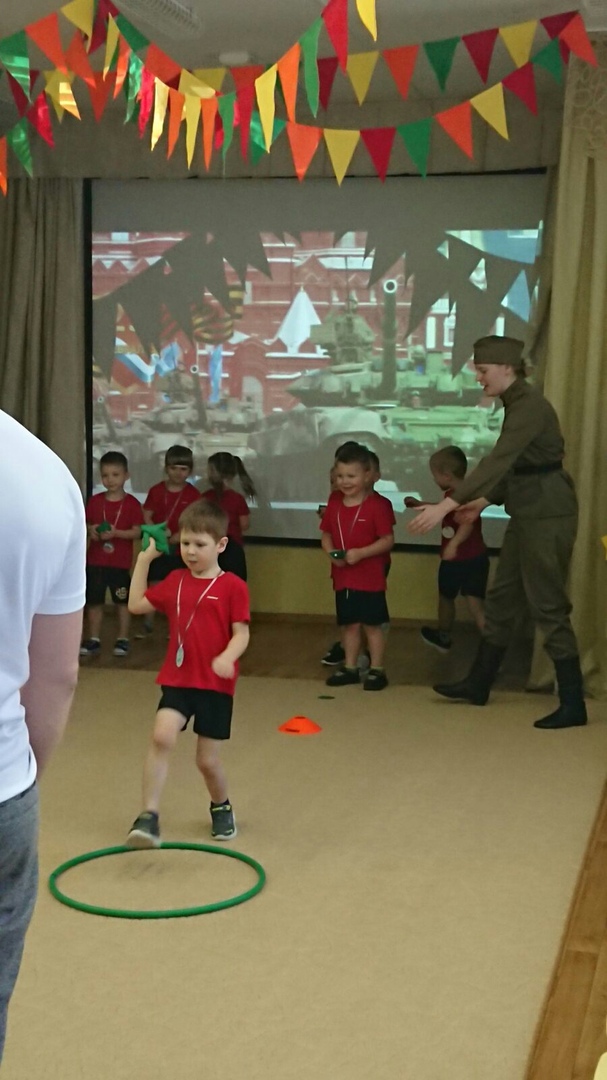 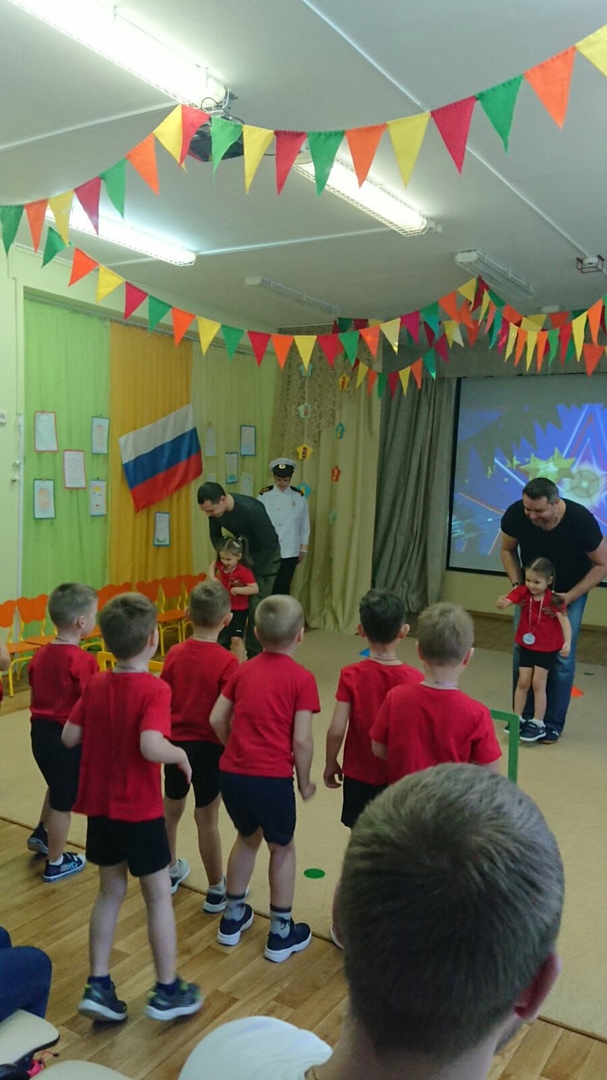 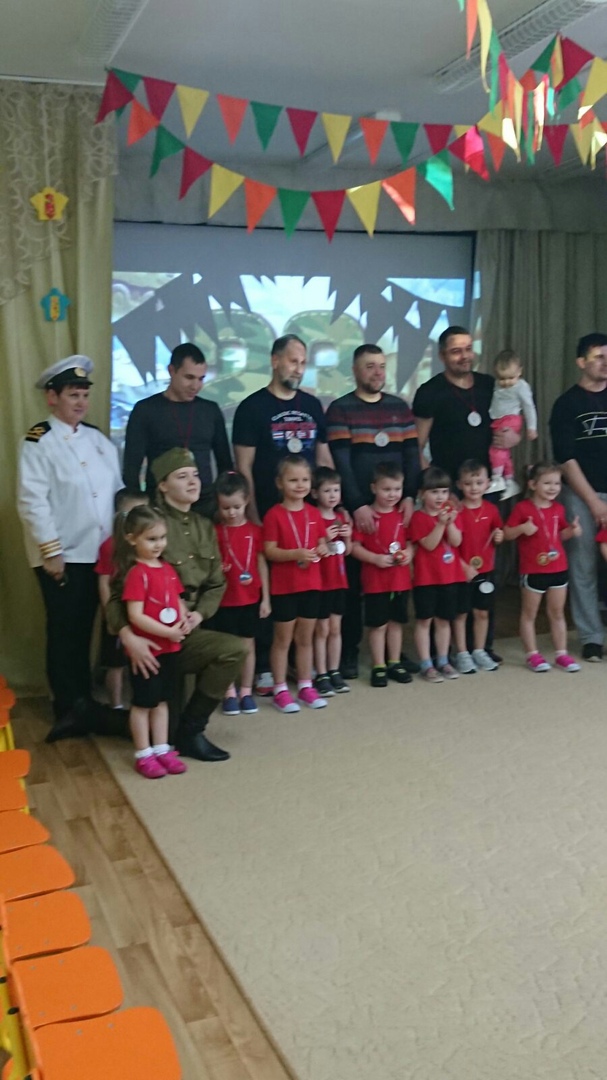 Возложение цветов к памятнику погибшим воинам -  землякам.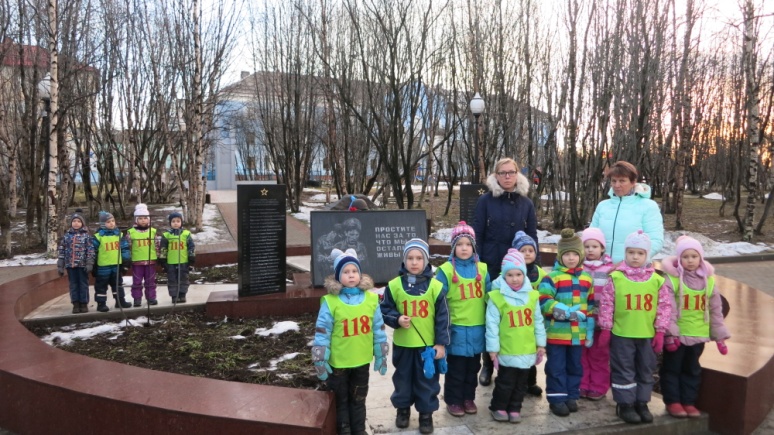 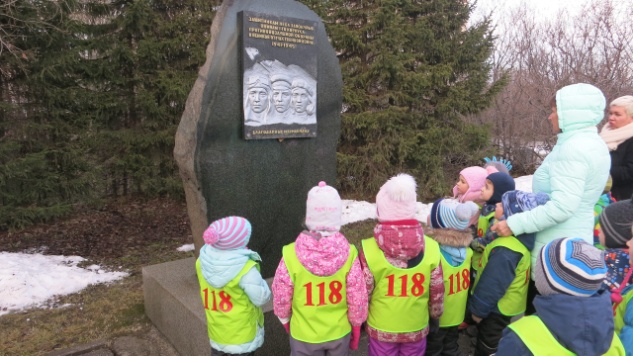 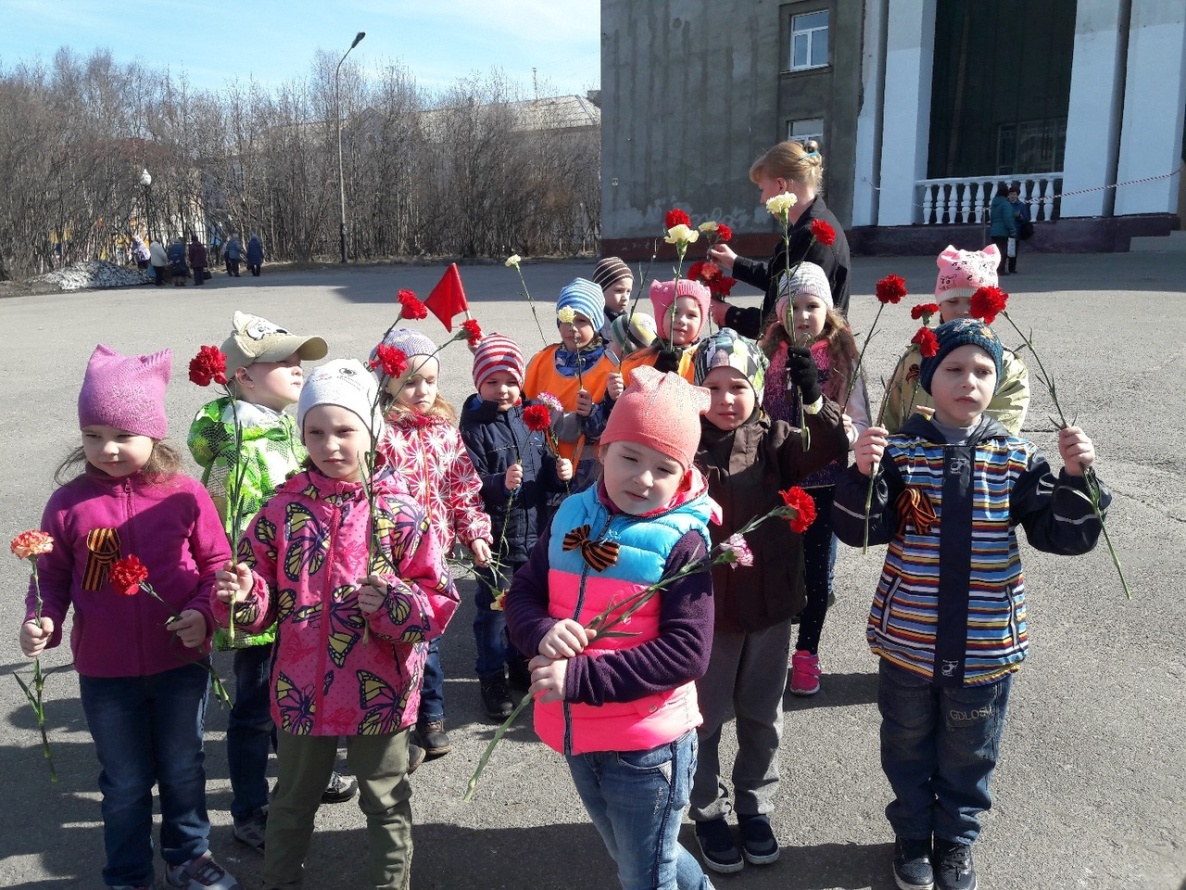 Праздник  «День Победы»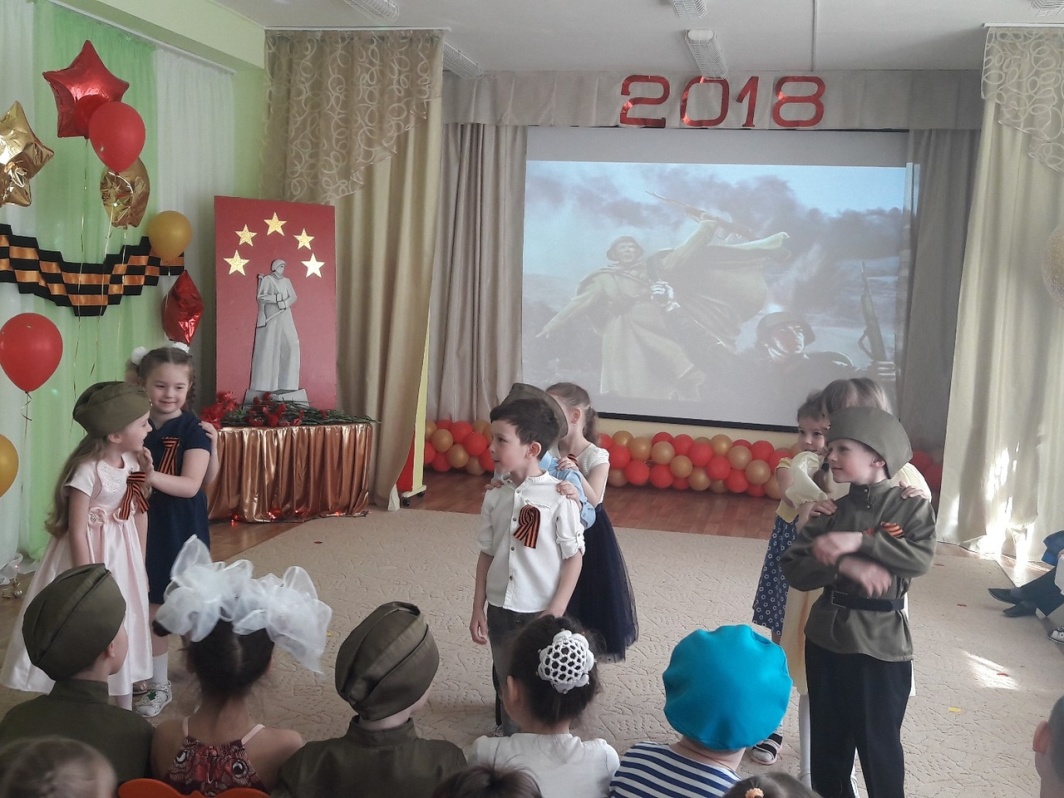 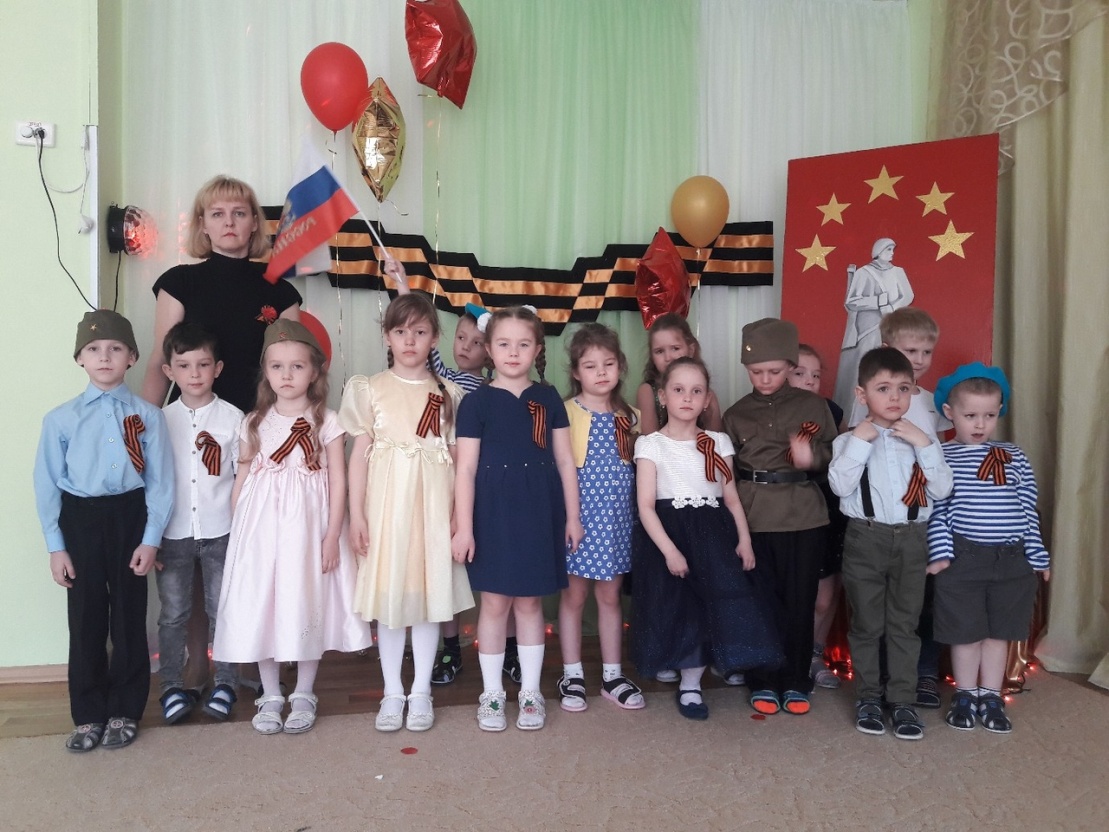 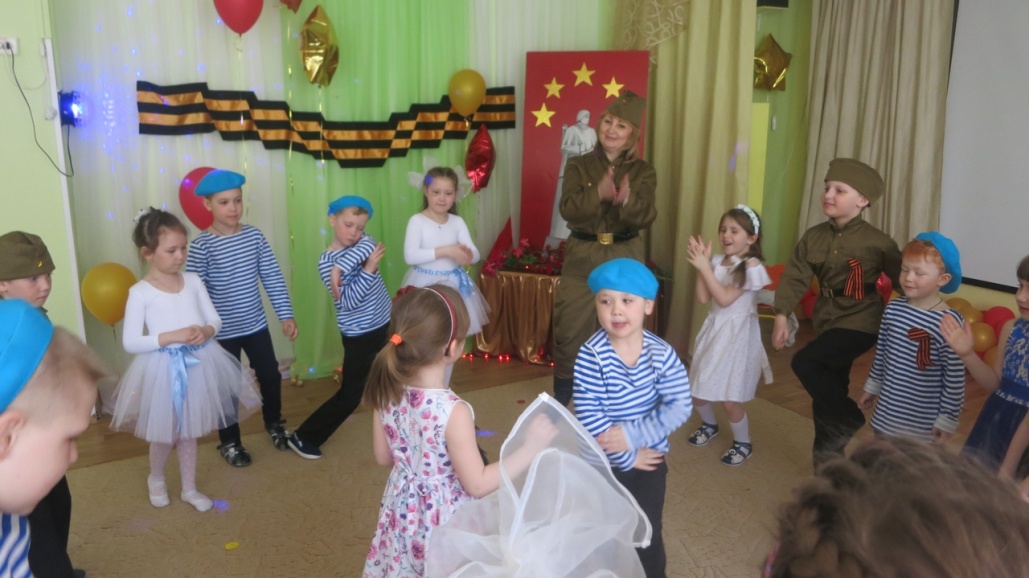 Наименование  проекта«9 мая - День Победы!»Вид проектаисследовательский, личностно-ориентированныйРазработчики  проектаКостылева Татьяна Прокопьевна, воспитатель спецгруппы Васильева Светлана Михайловна, воспитатель спецгруппыГераськина Марина Андреевна, старший воспитательОсновные исполнители проектадети, родители, педагогиЦель проектаВоспитание патриотизма у старших дошкольников, чувства гордости за подвиг нашего народа в Великой Отечественной войне.Основные задачи проектаФормировать гражданскую позицию, чувство любви к Родине и осуществлять работу по патриотическому воспитанию дошкольников.Расширять и систематизировать знания детей о Великой отечественной войне.Сохранять трепетное отношение к празднику Победы, уважение к заслугам и подвигам воинов Великой Отечественной войны.Дать представление о значении победы нашего народа в Великой Отечественной войне; познакомить с историческими фактами военных лет;Обогащать и развивать словарный запас детей, познакомить с произведениями художественной литературы и музыки военных лет; — проводить работу с родителями, привлекая их к патриотическому воспитанию в семье;Воспитывать в детях бережное отношение к семейным фотографиям и наградам, уважительное отношение к старшему поколению.Срок реализации проектас 29 апреля  по 13 мая 2019г.Ожидаемые результаты реализации проектасохранение интереса к истории своей страны, к Великой Отечественной войне, осознанное проявление уважения к заслугам и подвигам воинов Великой Отечественной войны.осознание родителями важности патриотического воспитания дошкольников.расширены и систематизированы знания о Великой Отечественной войне.закреплены навыки продуктивной деятельности при изготовлении открыток, оформлении альбома «Победа деда – моя победа».сформировано уважительное отношение к участникам войны, труженикам тыла; бережное отношение к семейным фотографиям.Основные принципы проекта «Позитивный центризм» (отбор знаний, наиболее актуальных для ребенка данного возраста). Сочетание научности и доступности исторического материала. Принцип системно- организованного, который предполагает скоординированную работу всех специалистов. Принцип учета региональных условий в пропагандепатриотических идей. Реализуя проект, участники образовательного процесса «родители дети – воспитатели» создают триаду содружестваНормативно-правовая база проекта Закон РФ «Об образовании» Концепция патриотического воспитания граждан Российской Федерации.Материально-техническое обеспечениеСлайды «Великая Отечественная Война», семейные фотографии военных лет, фотоальбом, картон, клей, цветная бумага (для изготовления памятных открыток, фотоаппарат, магнитофон, русские народные костюмы, военная форма, фронтовые треугольники (письма).Учебно-методическое обеспечение-Алешина Н. В. Патриотическое воспитание дошкольников: методические рекомендации/ Н. В. Алешина. – М.: ЦГЛ, 2005. – 205 с.-Веракса Н. Е. Проектная деятельность дошкольников: пособие для педагогов дошкольных учреждений/ Н. Е. Веракса, А. Н. Веракса. – М.: издательство МОЗАИКА-СИНТЕЗ, 2008. - 112 с.-Кондрыкинская Л. А. Дошкольникам о защитниках Отечества: методическое пособие по патриотическому воспитанию в ДОУ/. Л. А. Кондрыкинская. – М.: ТЦ Сфера, 2006. - 192 с.-Нечаева В. Г., Макарова Т. А. Нравственное воспитание в детском саду [текст]: для педагогов дошкольных учреждений/ В. Г. Нечаева, Т. А. Макрова – М.: Просвещение, 1984. – 272 с.-А. П. Казакова, Т. А. Шорыгина»Детям о Великой Победе» Москва 2010 г. Т. А. Шорыгина «День победы»Москва 2010 г.ДеятельностьДеятельностьДеятельностьДеятельностьДеятельностьДниПознавательнаяИгровая ПродуктивнаяХудожественно - речеваяПервыйЗанятие «Детям - о Великой Отечественной войне»Цель: Познакомить детей с событиями Великой Отечественной войны; дать представление о том, что она была освободительной, велась во имя мира, процветания и благополучия нашей Родины; воспитывать чувство гордости за свой народ, стремление быть похожими на тех солдат, которые отстояли нашу Родину.Сюжетно-ролевая игра « Военные»Дидактическая игра «Что в военном пакете?»,Подвижные игры «Стенка-мишень», «Кто дальше?»Рисование «Салют над городом»Аппликация «Рода войск»Слушание музыки Ф.Шуберт «Военный марш»,А. Пахмутова «Богатырская наша сила»,Рассматривание картины В. М. Васнецова «БогатыриВторойЗанятие «Города - герои»Цель: Познакомить детей с географическим положением городов-героев на карте России, познакомить детей с героическими подвигами жителей и защитников этих городов, формировать пониманиезначимости патриотического подвига всех граждан страныСюжетно-ролевая игра «Медсестры»,Подвижная игра «Переправа через мост»,Подвижная игра «Переправа через мост»,Дидактическая игра «Найди город на карте», «О каком городе говорю».Изготовление флажков для украшения группы и участка ко Дню ПобедыРисование «Мурманск - город герой», «Это наша страна».Слушание музыкиБ. Мокроусов «Марш защитников Москвы»,Чтение произведений С.П. Алексеев «Брестская крепость».ТретийВозложение цветов к памятнику погибшим воинам -  землякам.Цель: прививать детям желание чтить память о погибших воинах -  земляках, возлагая цветы к памятнику;воспитывать уважение к ратным подвигам бойцов и командиров, гордость за свой народ, любовь к Родине.Сюжетно - ролевая игра «Радисты»Дидактическая игра «Ордена войны»Подвижные игры «Письмо на ходу», «Кто быстрее соберет»Лепка «Ордена и медали»Аппликация «Поздравительная открытка для ветеранов».Слушание музыки А. Аренский «День ПобедыЧтение произведений П. Лесников «Наш флажок», А. Игебаев «День Победы», А.П. Гайдар «Поход»С. Баруздина «Шел по улице солдат»;ЧетвёртыйТема: «Треугольник фронтовой»Цель: Закреплять знания детей о великой Отечественной войне. Расширять знания о том, как матеря, жены, дети ждали писем с фронта. Воспитывать уважение, чувство сопереживания  к людям, пережившим Великую Отечественную войну.Сюжетно-ролевая игра «Военный корабль»,Русские народные игры «Перетягушки», « Крепость»,Тренировочные игры: «Парашютисты», «Капитаны»,Дидактическая игра «Определи род войск».Рисование «Георгиевская ленточка»,Лепка «Военная техникаВечер чтения стихов, посвященных Дню Победы.Цель: Подготовить детей к празднику «День Победы», воспитывать уважение к героям ВОВ, чувство гордости за народ, победивший врага.Образовательная областьОбразовательная областьВиды детской деятельностиФизическое развитиеФизическое развитиеФизическое развитиеПодвижные игры•«Разведка. » 
Цель: развивать у детей выдержку, наблюдательность, меткость.
•«Встречные перебежки» 
Цель: закрепить умение детей бега наперегонки.
•«Попади в цель» 
Цель: продолжать учить сочетать замах с броском при метании. Соблюдать очередность в игре.
•«Меткий стрелок».
Цель: формировать умение согласовывать свои действия с действиями партнеров.•«Разведка. » 
Цель: развивать у детей выдержку, наблюдательность, меткость.
•«Встречные перебежки» 
Цель: закрепить умение детей бега наперегонки.
•«Попади в цель» 
Цель: продолжать учить сочетать замах с броском при метании. Соблюдать очередность в игре.
•«Меткий стрелок».
Цель: формировать умение согласовывать свои действия с действиями партнеров.Социально-коммуникативное развитиеСоциально-коммуникативное развитиеСоциально-коммуникативное развитиеСюжетно-ролевые игрыСюжетно-ролевые игры«На границе» 
«Мы военные», 
«Моряки», 
«Летчики».«Пограничники»Экскурсия в библиотеку.Экскурсия в сквер Победы, возложение цветов.Экскурсия в библиотеку.Экскурсия в сквер Победы, возложение цветов.Экскурсия в библиотеку.Экскурсия в сквер Победы, возложение цветов.Познавательное развитиеПознавательное развитиеПознавательное развитиеДидактические игрыДидактические игры•«Подбери картинку».
•«Воину солдату своё оружие».
•«Колесо истории».
•«Чья форма».
•«Что изменилось».
•"Военный транспорт».Беседы  с использованием  иллюстрацийБеседы  с использованием  иллюстраций- «Поклонимся погибшим тем бойцам…»
- «Солдат – победитель»
- «Что такое героизм?»
- «О городах героях»
- «Москва – город герой» НОД - рассматривание плакатов «Родина-мать зовет!» И.М. Тоидзе, «Письмо с фронта» А. Лактионова;
- рассматривание иллюстраций, книг, фотографий о войне;Речевое развитиеРечевое развитиеРечевое развитиеЧтение художественной литературой:Чтение художественной литературой: Е. Благина «Шинель»; 
•чтение глав из книги С. Баруздина «Шел по улице солдат»; 
•Н. Дилакторская «Почему маму прозвали Гришкой»;
•А. Митяев «Землянка»; «Мешок овсянки»; «Почему армия родная?» 
•Л. Кассиль из книги «Твои защитники».- загадывание загадок на военную тематику;Художественно – эстетическое развитиеХудожественно – эстетическое развитиеХудожественно – эстетическое развитиеМузыкаМузыка Прослушивание музыкальных произведений: «Священная война», «День победы»,  разучивание песен, танцевальных движений;
- музыкальное занятие «Знакомство с песнями военных лет».Изобразительная деятельностьИзобразительная деятельность- лепка на тему «Пограничник с собакой»;
- аппликация на тему «Защитники Отечества»;
- конструирование на тему «Военный корабль»; - изготовление праздничных открыток;Работа с родителямиОформление стенда «Слава тебе победитель солдат»
Консультация для родителей на тему: «Знакомьте детей с героическим прошлым России»
Оформление папки-передвижки «9 Мая».Привлечение родителей к проведению  конкурса (в группе) рисунков, тема: «День Победы!»Работа с родителямиОформление стенда «Слава тебе победитель солдат»
Консультация для родителей на тему: «Знакомьте детей с героическим прошлым России»
Оформление папки-передвижки «9 Мая».Привлечение родителей к проведению  конкурса (в группе) рисунков, тема: «День Победы!»Работа с родителямиОформление стенда «Слава тебе победитель солдат»
Консультация для родителей на тему: «Знакомьте детей с героическим прошлым России»
Оформление папки-передвижки «9 Мая».Привлечение родителей к проведению  конкурса (в группе) рисунков, тема: «День Победы!»